1-24 сентября 2022ОБРАЗОВАТЕЛЬНАЯ ПРОГРАММА «ФИЗИКА. СТАРТ В НАУКУ»Приём заявок для участия в конкурсном отборе открыт до 20 марта 2022 года.
К участию в программе допускаются только зарегистрировавшиеся школьники.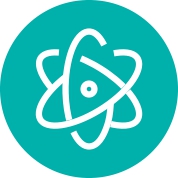 По вопросам участия в программе просим обращаться по адресу nauka@sochisirius.ru.
Программы прошлых лет: 2021, 2020, 2019ПОДАТЬ ЗАЯВКУУчастники и порядок отбораРуководители программыПоложение о программеНовостиВ конкурсном отборе на программу могут принять участие школьники 7 классов (на март 2022 года).В качестве исключения могут быть приглашены учащиеся 6 класса, прошедшие отбор по программе 7 класса.Отбор участников осуществляется в два тура. Первый тур – дистанционный учебно-отборочный курс. Второй тур – заключительный тур в регионах Российской Федерации.Со 2 марта по 23 апреля 2022 года для зарегистрировавшихся школьников будет организован дистанционный учебно-отборочный курс.Дистанционное тестирование с целью отбора на заключительный тур будет проведено 23 апреля.По итогам дистанционного учебно-отборочного курса и обязательного дистанционного тестирования будут определены участники заключительного отборочного тура, который пройдет на площадках в субъектах РФ 14 мая 2022 года.Регламент проведения заключительного отборочного тура, места и время проведения тура в регионах будут опубликованы на сайте не позднее 27 апреля.Предварительные (до апелляции) результаты заключительного отборочного тура будут опубликованы не позднее 30 мая.К участию в образовательной программе не допускаются участники образовательных программ Образовательного центра «Сириус» по физике, а именно:
– Сентябрьская образовательная программа «Физика. Старт в науку» (сентябрь 2021 года);
– Апрельской физической образовательной программы (апрель 2022 года).Список участников образовательной программы будет опубликован на сайте не позднее 3 июня 2022 года. С 1 июля по 30 августа 2022 года для участников образовательной программы будет доступен дистанционный курс предобучения.